Райымкулова Сауле Тураровна,учитель начальных классовЧасти и целоеКраткосрочный план урока по математике № 80*В контексте тем:*В контексте тем:*В контексте тем:*В контексте тем: «Все обо мне», «Моя школа» «Все обо мне», «Моя школа»Дата: «31».01. 2018г.Дата: «31».01. 2018г.Дата: «31».01. 2018г.Дата: «31».01. 2018г.Класс: 1 «Б» класс.Класс: 1 «Б» класс.Класс: 1 «Б» класс.Класс: 1 «Б» класс.Количество присутствующих: 17                        отсутствующих:Количество присутствующих: 17                        отсутствующих:Цели обучения, которые достигаются на данном уроке (ссылка на учебную программу):Цели обучения, которые достигаются на данном уроке (ссылка на учебную программу):Цели обучения, которые достигаются на данном уроке (ссылка на учебную программу):Цели обучения, которые достигаются на данном уроке (ссылка на учебную программу):Цели обучения, которые достигаются на данном уроке (ссылка на учебную программу):Цели обучения, которые достигаются на данном уроке (ссылка на учебную программу):1.2.2.1 распознавать равенство, неравенство, уравнение; различать верные и неверные равенства 1.2.2.2 решать уравнения способом подбора и на основе связи сложения и вычитания1.2.2.1 распознавать равенство, неравенство, уравнение; различать верные и неверные равенства 1.2.2.2 решать уравнения способом подбора и на основе связи сложения и вычитания1.2.2.1 распознавать равенство, неравенство, уравнение; различать верные и неверные равенства 1.2.2.2 решать уравнения способом подбора и на основе связи сложения и вычитания1.2.2.1 распознавать равенство, неравенство, уравнение; различать верные и неверные равенства 1.2.2.2 решать уравнения способом подбора и на основе связи сложения и вычитания1.2.2.1 распознавать равенство, неравенство, уравнение; различать верные и неверные равенства 1.2.2.2 решать уравнения способом подбора и на основе связи сложения и вычитания1.2.2.1 распознавать равенство, неравенство, уравнение; различать верные и неверные равенства 1.2.2.2 решать уравнения способом подбора и на основе связи сложения и вычитанияЦели урока:Цели урока:Цели урока:научиться определять целое и части; закрепить  ранее изученный материал, находить целое и части на разных величинах.продолжить формирование умений классифицировать, анализировать и обобщать;вывести и  сформулировать вывод об отношении целого и части;развивать грамотную математическую речь.научиться определять целое и части; закрепить  ранее изученный материал, находить целое и части на разных величинах.продолжить формирование умений классифицировать, анализировать и обобщать;вывести и  сформулировать вывод об отношении целого и части;развивать грамотную математическую речь.научиться определять целое и части; закрепить  ранее изученный материал, находить целое и части на разных величинах.продолжить формирование умений классифицировать, анализировать и обобщать;вывести и  сформулировать вывод об отношении целого и части;развивать грамотную математическую речь.Привитие ценностей Привитие ценностей Ценности, основанные на национальной идее «Мәңгілік ел»: казахстанский патриотизм и гражданская ответственность; уважение; сотрудничество; труд и творчество; открытость; образование в течение всей жизни.Ценности, основанные на национальной идее «Мәңгілік ел»: казахстанский патриотизм и гражданская ответственность; уважение; сотрудничество; труд и творчество; открытость; образование в течение всей жизни.Ценности, основанные на национальной идее «Мәңгілік ел»: казахстанский патриотизм и гражданская ответственность; уважение; сотрудничество; труд и творчество; открытость; образование в течение всей жизни.Ценности, основанные на национальной идее «Мәңгілік ел»: казахстанский патриотизм и гражданская ответственность; уважение; сотрудничество; труд и творчество; открытость; образование в течение всей жизни.МежпредметныесвязиМежпредметныесвязиВзаимосвязь с предметами: обучение грамоте на родном языке, самопознание, познание мира, естествознание, музыка.Взаимосвязь с предметами: обучение грамоте на родном языке, самопознание, познание мира, естествознание, музыка.Взаимосвязь с предметами: обучение грамоте на родном языке, самопознание, познание мира, естествознание, музыка.Взаимосвязь с предметами: обучение грамоте на родном языке, самопознание, познание мира, естествознание, музыка.Навыки использования ИКТ Навыки использования ИКТ На данном уроке учащиеся используют ИКТ – для индивидуальной работы – задание: флеш-презентацияНа данном уроке учащиеся используют ИКТ – для индивидуальной работы – задание: флеш-презентацияНа данном уроке учащиеся используют ИКТ – для индивидуальной работы – задание: флеш-презентацияНа данном уроке учащиеся используют ИКТ – для индивидуальной работы – задание: флеш-презентацияПредварительные знанияПредварительные знанияУчащиеся могут сравнивать группы предметов, соединяя их в пары и наблюдая.Учащиеся могут сравнивать группы предметов, соединяя их в пары и наблюдая.Учащиеся могут сравнивать группы предметов, соединяя их в пары и наблюдая.Учащиеся могут сравнивать группы предметов, соединяя их в пары и наблюдая.Ход урокаХод урокаХод урокаХод урокаХод урокаХод урокаЭтапы урокаЗапланированная деятельность на урокеЗапланированная деятельность на урокеЗапланированная деятельность на урокеЗапланированная деятельность на урокеРесурсыНачало урокаНа доске  числа    7 2 3- Составьте  выражения с этими числами.- Числа не должны повторяться в выражении. (7+2                   7+3   7-2                   2+3   7-3                   3-2)- Какое задание можно выполнить с этими выражениями?( Найти значения выражений. Сравнить эти выражения. Разделить на группы.) - Найдите значения выражений.      7+2=9                   7+3=10   7-2=5                     2+3=5   7-3 =4                         3-2=1 Дети читают выражения разными способами и называют ответ.Вам предстоит выбрать недостающую в игре картинку и обосновать свой выбор.На доске  числа    7 2 3- Составьте  выражения с этими числами.- Числа не должны повторяться в выражении. (7+2                   7+3   7-2                   2+3   7-3                   3-2)- Какое задание можно выполнить с этими выражениями?( Найти значения выражений. Сравнить эти выражения. Разделить на группы.) - Найдите значения выражений.      7+2=9                   7+3=10   7-2=5                     2+3=5   7-3 =4                         3-2=1 Дети читают выражения разными способами и называют ответ.Вам предстоит выбрать недостающую в игре картинку и обосновать свой выбор.На доске  числа    7 2 3- Составьте  выражения с этими числами.- Числа не должны повторяться в выражении. (7+2                   7+3   7-2                   2+3   7-3                   3-2)- Какое задание можно выполнить с этими выражениями?( Найти значения выражений. Сравнить эти выражения. Разделить на группы.) - Найдите значения выражений.      7+2=9                   7+3=10   7-2=5                     2+3=5   7-3 =4                         3-2=1 Дети читают выражения разными способами и называют ответ.Вам предстоит выбрать недостающую в игре картинку и обосновать свой выбор.На доске  числа    7 2 3- Составьте  выражения с этими числами.- Числа не должны повторяться в выражении. (7+2                   7+3   7-2                   2+3   7-3                   3-2)- Какое задание можно выполнить с этими выражениями?( Найти значения выражений. Сравнить эти выражения. Разделить на группы.) - Найдите значения выражений.      7+2=9                   7+3=10   7-2=5                     2+3=5   7-3 =4                         3-2=1 Дети читают выражения разными способами и называют ответ.Вам предстоит выбрать недостающую в игре картинку и обосновать свой выбор.Критерии успехарешать уравнения способом подбора и на основе связи сложения и вычитаниярешать уравнения способом подбора и на основе связи сложения и вычитаниярешать уравнения способом подбора и на основе связи сложения и вычитаниярешать уравнения способом подбора и на основе связи сложения и вычитанияСтикеры или фишкиСередина урока 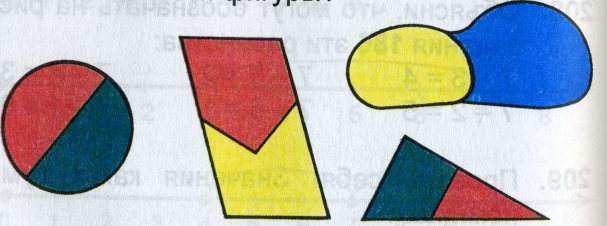  Попробуйте теперь, использовав понятия «целое» и «части», ответить на вопрос задания № 211.Чем похожи фигуры?(Все фигуры состоят из двух частей)( Цвет некоторых частей совпадает)(У круга части одинаковой формы).Посмотрите и расскажите, что произошло.(Учитель обводит мелом фигуры на доске, а затем убирает одну из частей).- Сравните часть и целое.(Часть меньше целого.)- Давайте узнаем, как с этим заданием справилась Маша.Б) Чтение объяснения в учебнике.Часть всегда меньше целого.- А как получить целое?Работа с фигурами.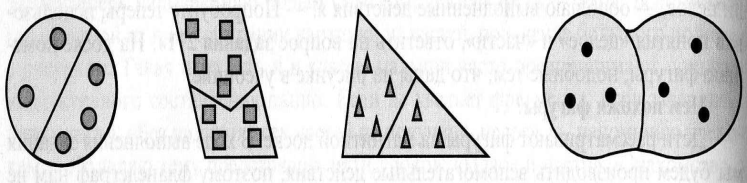 Учитель переворачивает одну фигуру обратной стороной).- Может , вы догадаетесь, что теперь части, а что целое?- Числа 2 и 3 части , а 5 целое.- объединяем 5 и 4 в целое и получаем 9. Запишем свои наблюдения в виде равенств.2 + 3 = 5 5 + 4 = 94 + 3 = 7+ 3 = 6На доске равенства с пропущенными числами (если останется время)10 -  ...=8         5+...=6... +4 =6           ...-8=1...-  3=1            2+...=6-Какое задание предстоит вам выполнить?( Вставить в равенства пропущенное число)- Вы сможете найти в них целое и части.   ( Да.) - Назовите целое и части.- Что вы заметили?          (Целое больше части. Части не равны)- А всегда ли так бывает в математике?( Не всегда. Могут быть и равные части). -Приведите свои примеры.(8= 4+4  6=3+3  10=5+5  12=6+6  14=7+7) - Какой вывод сделаем?(Части меньше целого  ч=ч  ч=ч) Попробуйте теперь, использовав понятия «целое» и «части», ответить на вопрос задания № 211.Чем похожи фигуры?(Все фигуры состоят из двух частей)( Цвет некоторых частей совпадает)(У круга части одинаковой формы).Посмотрите и расскажите, что произошло.(Учитель обводит мелом фигуры на доске, а затем убирает одну из частей).- Сравните часть и целое.(Часть меньше целого.)- Давайте узнаем, как с этим заданием справилась Маша.Б) Чтение объяснения в учебнике.Часть всегда меньше целого.- А как получить целое?Работа с фигурами.Учитель переворачивает одну фигуру обратной стороной).- Может , вы догадаетесь, что теперь части, а что целое?- Числа 2 и 3 части , а 5 целое.- объединяем 5 и 4 в целое и получаем 9. Запишем свои наблюдения в виде равенств.2 + 3 = 5 5 + 4 = 94 + 3 = 7+ 3 = 6На доске равенства с пропущенными числами (если останется время)10 -  ...=8         5+...=6... +4 =6           ...-8=1...-  3=1            2+...=6-Какое задание предстоит вам выполнить?( Вставить в равенства пропущенное число)- Вы сможете найти в них целое и части.   ( Да.) - Назовите целое и части.- Что вы заметили?          (Целое больше части. Части не равны)- А всегда ли так бывает в математике?( Не всегда. Могут быть и равные части). -Приведите свои примеры.(8= 4+4  6=3+3  10=5+5  12=6+6  14=7+7) - Какой вывод сделаем?(Части меньше целого  ч=ч  ч=ч) Попробуйте теперь, использовав понятия «целое» и «части», ответить на вопрос задания № 211.Чем похожи фигуры?(Все фигуры состоят из двух частей)( Цвет некоторых частей совпадает)(У круга части одинаковой формы).Посмотрите и расскажите, что произошло.(Учитель обводит мелом фигуры на доске, а затем убирает одну из частей).- Сравните часть и целое.(Часть меньше целого.)- Давайте узнаем, как с этим заданием справилась Маша.Б) Чтение объяснения в учебнике.Часть всегда меньше целого.- А как получить целое?Работа с фигурами.Учитель переворачивает одну фигуру обратной стороной).- Может , вы догадаетесь, что теперь части, а что целое?- Числа 2 и 3 части , а 5 целое.- объединяем 5 и 4 в целое и получаем 9. Запишем свои наблюдения в виде равенств.2 + 3 = 5 5 + 4 = 94 + 3 = 7+ 3 = 6На доске равенства с пропущенными числами (если останется время)10 -  ...=8         5+...=6... +4 =6           ...-8=1...-  3=1            2+...=6-Какое задание предстоит вам выполнить?( Вставить в равенства пропущенное число)- Вы сможете найти в них целое и части.   ( Да.) - Назовите целое и части.- Что вы заметили?          (Целое больше части. Части не равны)- А всегда ли так бывает в математике?( Не всегда. Могут быть и равные части). -Приведите свои примеры.(8= 4+4  6=3+3  10=5+5  12=6+6  14=7+7) - Какой вывод сделаем?(Части меньше целого  ч=ч  ч=ч) Попробуйте теперь, использовав понятия «целое» и «части», ответить на вопрос задания № 211.Чем похожи фигуры?(Все фигуры состоят из двух частей)( Цвет некоторых частей совпадает)(У круга части одинаковой формы).Посмотрите и расскажите, что произошло.(Учитель обводит мелом фигуры на доске, а затем убирает одну из частей).- Сравните часть и целое.(Часть меньше целого.)- Давайте узнаем, как с этим заданием справилась Маша.Б) Чтение объяснения в учебнике.Часть всегда меньше целого.- А как получить целое?Работа с фигурами.Учитель переворачивает одну фигуру обратной стороной).- Может , вы догадаетесь, что теперь части, а что целое?- Числа 2 и 3 части , а 5 целое.- объединяем 5 и 4 в целое и получаем 9. Запишем свои наблюдения в виде равенств.2 + 3 = 5 5 + 4 = 94 + 3 = 7+ 3 = 6На доске равенства с пропущенными числами (если останется время)10 -  ...=8         5+...=6... +4 =6           ...-8=1...-  3=1            2+...=6-Какое задание предстоит вам выполнить?( Вставить в равенства пропущенное число)- Вы сможете найти в них целое и части.   ( Да.) - Назовите целое и части.- Что вы заметили?          (Целое больше части. Части не равны)- А всегда ли так бывает в математике?( Не всегда. Могут быть и равные части). -Приведите свои примеры.(8= 4+4  6=3+3  10=5+5  12=6+6  14=7+7) - Какой вывод сделаем?(Части меньше целого  ч=ч  ч=ч)Учебник:Больше, меньше, равно, Ресурсынабор карточек с «игрушки, пптицы»;Конец урока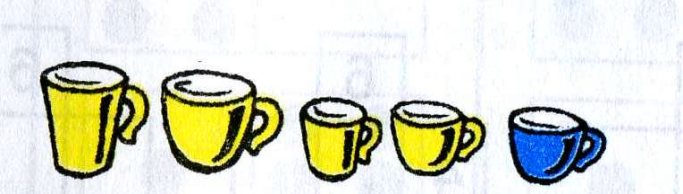 Расставьте чашки на две полки по разным признакам.- Выберите равенства, которое соответствует такому разбиению.3+ 2, 4 + 1, 4 + 2, 1 + 4, 3+ 3.А теперь понаблюдайте за моими действиями и попытайтесь записать их на языке математики. Запишите подходящее равенство.(забираю синюю чашку).5- 1 = 4А если убрать 4 чашки, это выражение подойдёт для записи моего действия?Ответ на вопрос задания.Что могут обозначать выражения : 5 - 2, 5 – 3, 5 – 1, 5- 4./Д/з рабочая тетрадь стр31Расставьте чашки на две полки по разным признакам.- Выберите равенства, которое соответствует такому разбиению.3+ 2, 4 + 1, 4 + 2, 1 + 4, 3+ 3.А теперь понаблюдайте за моими действиями и попытайтесь записать их на языке математики. Запишите подходящее равенство.(забираю синюю чашку).5- 1 = 4А если убрать 4 чашки, это выражение подойдёт для записи моего действия?Ответ на вопрос задания.Что могут обозначать выражения : 5 - 2, 5 – 3, 5 – 1, 5- 4./Д/з рабочая тетрадь стр31Расставьте чашки на две полки по разным признакам.- Выберите равенства, которое соответствует такому разбиению.3+ 2, 4 + 1, 4 + 2, 1 + 4, 3+ 3.А теперь понаблюдайте за моими действиями и попытайтесь записать их на языке математики. Запишите подходящее равенство.(забираю синюю чашку).5- 1 = 4А если убрать 4 чашки, это выражение подойдёт для записи моего действия?Ответ на вопрос задания.Что могут обозначать выражения : 5 - 2, 5 – 3, 5 – 1, 5- 4./Д/з рабочая тетрадь стр31Расставьте чашки на две полки по разным признакам.- Выберите равенства, которое соответствует такому разбиению.3+ 2, 4 + 1, 4 + 2, 1 + 4, 3+ 3.А теперь понаблюдайте за моими действиями и попытайтесь записать их на языке математики. Запишите подходящее равенство.(забираю синюю чашку).5- 1 = 4А если убрать 4 чашки, это выражение подойдёт для записи моего действия?Ответ на вопрос задания.Что могут обозначать выражения : 5 - 2, 5 – 3, 5 – 1, 5- 4./Д/з рабочая тетрадь стр31